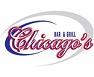 www.futbolwtv.pl17.03 sobota18.03 niedziela19.03 poniedziałek20.03 wtorek21.03 środa22.03 czwartek13:10 
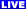 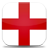 PUCHAR ANGLII:
Mecz ćwierćfinałowy
Swansea City AFC – Tottenham Hotspur FCELEVEN SPORTS 1
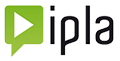 15:20 
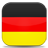 NIEMCY: BUNDESLIGA:
Borussia Mönchengladbach – TSG 1899 HoffenheimCANAL+SPORT
CANAL+SPORT ONLINE17:40 
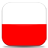 POLSKA: EKSTRAKLASA:
Jagiellonia Białystok – Arka GdyniaCANAL+SPORT
CANAL+SPORT ONLINE20:10 
POLSKA: EKSTRAKLASA:
Korona Kielce – Górnik ZabrzeCANAL+SPORT
CANAL+SPORT ONLINE20:40 
PUCHAR ANGLII:
Mecz ćwierćfinałowy
Manchester United FC – Brighton & Hove Albion FCELEVEN SPORTS 1
13:20 
NIEMCY: BUNDESLIGA:
Borussia Dortmund – Hannover 96CANAL+SPORT
CANAL+SPORT ONLINE15:25 
POLSKA: EKSTRAKLASA:
Cracovia – Sandecja Nowy SączCANAL+SPORT
CANAL+SPORT ONLINE17:30 
POLSKA: EKSTRAKLASA:
Legia Warszawa – Wisła KrakówCANAL+
CANAL+SPORT ONLINE20:40 
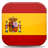 HISZPANIA: PRIMERA DIVISION:
Real Madryt CF – Girona FCELEVEN SPORTS 1
15:45 
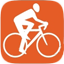 KOLARSTWO: 
Wyścig dookoła Katalonii
  1. etapEUROSPORT 1
EUROSPORTPLAYER18:00 
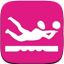 SIATKÓWKA MĘŻCZYZN: 
PlusLiga 
Aluron Virtu Warta Zawiercie – GKS KatowicePOLSAT SPORT
18:15 
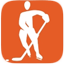 HOKEJ: 
Polska Hokej Liga  
Mecz 2. rundy fazy play-off 
Tauron GKS Katowice – Comarch CracoviaTVP SPORT 
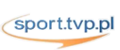 20:25 
NIEMCY: 2.BUNDESLIGA:
FC Erzgebirge Aue – SpVgg Greuther FürthELEVEN SPORTS 2
15:45 
KOLARSTWO: 
Wyścig dookoła Katalonii
  2. etapEUROSPORT 1
EUROSPORTPLAYER17:45 
HOKEJ: 
Polska Hokej Liga  
Mecz 2. rundy fazy play-off 
TatrySki Podhale Nowy Targ – GKS TychyTVP SPORT 
18:00 
SIATKÓWKA: 
Puchar CEV
Mecz półfinałowy fazy play-off 
Asseco Resovia Rzeszów – Biełogorje BiełgorodPOLSAT SPORT
20:15 
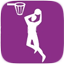 KOSZYKÓWKA MĘŻCZYZN: 
Turkish Airlines Euroliga
Valencia Basket – Real MadrytPOLSAT SPORTEXTRA
20:30 
SIATKÓWKA MĘŻCZYZN: 
Liga Mistrzów 
Mecz rewanżowy 1. rundy fazy play-off 
Trentino Diatec – Chaumont VB 52 Haute MarnePOLSAT SPORT
13:30 
SIATKÓWKA MĘŻCZYZN: 
Liga Mistrzów 
Mecz rewanżowy 1. rundy fazy play-off 
Lokomotiw Nowosybirsk – Noliko MaaseikPOLSAT SPORT
15:45 
KOLARSTWO: 
Wyścig dookoła Katalonii
  3. etapEUROSPORT 1
EUROSPORTPLAYER17:15 
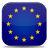 ELIMINACJE MISTRZOSTW EUROPY DO LAT 17:
Gruzja – PolskaPOLSAT SPORT
17:30 
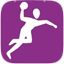 PIŁKA RĘCZNA KOBIET: 
Eliminacje Mistrzostw Europy
Polska – CzarnogóraTVP SPORT 
10:45 
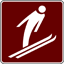 SKOKI NARCIARSKIE: 
Zawody Pucharu Świata w Planicy
KwalifikacjeEUROSPORT 1
EUROSPORTPLAYER14:30 
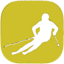 BIATHLON: 
Zawody Pucharu Świata w Tiumeni
Bieg sprinterski mężczyznEUROSPORT 1
EUROSPORTPLAYER17:45 
HOKEJ: 
Polska Hokej Liga  
Mecz 2. rundy fazy play-offTVP SPORT 
19:00 
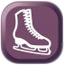 ŁYŻWIARSTWO FIGUROWE: 
Mistrzostwa Świata w Mediolanie 
Program dowolny par sportowychEUROSPORT 2
EUROSPORTPLAYER20:30 
SIATKÓWKA MĘŻCZYZN: 
Liga Mistrzów 
Mecz rewanżowy 1. rundy fazy play-off 
Cucine Lube Civitanova – PGE Skra BełchatówPOLSAT SPORT
20:30 
ŁYŻWIARSTWO FIGUROWE: 
Mistrzostwa Świata w Mediolanie 
Program dowolny par sportowychTVP SPORT 
